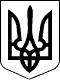 	                            ПроектУКРАЇНАЧЕЧЕЛЬНИЦЬКА РАЙОННА РАДАВІННИЦЬКОЇ ОБЛАСТІРІШЕННЯ №___ травня  2018 року                                                                 19 сесія 7 скликанняПро затвердження Статуту комунального некомерційного підприємства «Чечельницький центр первинної медико-санітарної допомоги» Чечельницької районної радиВідповідно до пункту 20 статті 43 Закону України «Про місцеве самоврядування в Україні», враховуючи висновки постійних комісій районної ради з питань соціального захисту населення, освіти, культури, охорони здоров’я, спорту та  туризму, з питань бюджету та комунальної власності, районна рада ВИРІШИЛА:1. Затвердити Статут комунального некомерційного підприємства «Чечельницький центр первинної медико-санітарної  допомоги» Чечельницької районної ради (додається).2.  Визнати таким, що втратило чинність рішення 18 сесії Чечельницької районної ради 7 скликання від 16.02.2018 року № 351 «Про затвердження Статуту комунального некомерційного підприємства «Чечельницький центр первинної медичної допомоги».3. Контроль за виконанням цього рішення покласти на постійні комісії районної ради з питань соціального захисту населення, освіти, культури, охорони здоров’я, спорту та туризму (Воліковська Н.В.), з питань бюджету та комунальної власності (Савчук В.В.). Голова районної ради						   С.В. П’яніщукКоваль В.А.Воліковська Н.В.Савчук В.В.Катрага Л.П.Кривіцька І.О.Лисенко Г.М.Крук Н.А.